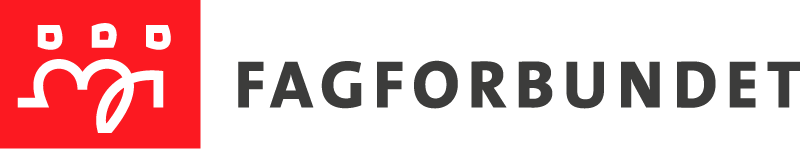 Fagforbundet Vestland yrkesseksjon helse og sosial inviterer til nytt Webinar for alle personlige assistenter i taushetsplikt.  Foreleser Hege Weimand Larsen. Tema: Taushetsplikt. Kurset blir gjennomført 24. November. Og 27 November 2020.  24. November 17.00 til 19.00.  27. November 10:00 – 12:00. 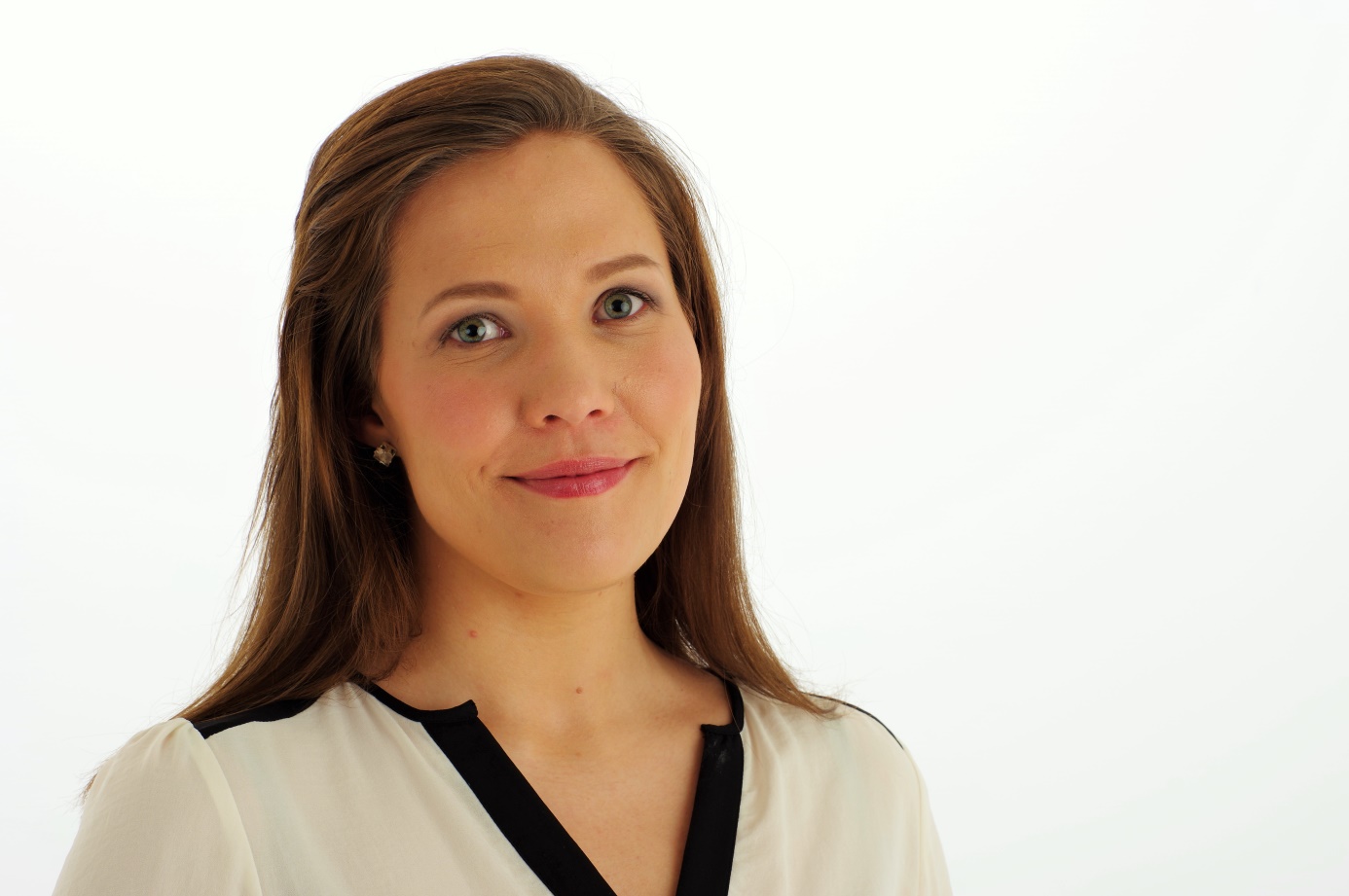 Påmelding: sigrun.boe.perez@fagforbundet.no Oppgi hvilken dag du ønsker å delta innen 20 November 2020 Wibinar vil være på Teams. Dere vil få tilsendt link etter 20 November. Vel møtt til nytt Wibinar for personlig assistenter i Fagforbundet Vestland. 